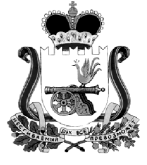 ТЕРРИТОРИАЛЬНАЯ ИЗБИРАТЕЛЬНАЯ КОМИССИЯМУНИЦИПАЛЬНОГО ОБРАЗОВАНИЯ«ХИСЛАВИЧСКИЙ РАЙОН» СМОЛЕНСКОЙ ОБЛАСТИПОСТАНОВЛЕНИЕ12 марта 2019 года                                                                                                № 71/1пгт. ХиславичиО назначении выборов депутатов Совета депутатов Городищенского сельского поселения Хиславичского района Смоленской области первого созываВ связи со вступлением 1 января 2019 года в силу областного закона от 20 декабря 2018 года № 174-з «О преобразовании муниципальных образований Хиславичского района Смоленской области, об установлении численности и срока полномочий депутатов представительных органов первого созыва вновь образованных муниципальных образований Хиславичского района Смоленской области, а также порядка избрания, полномочий и срока полномочий первых глав вновь образованных муниципальных образований Хиславичского района Смоленской области», в соответствии с частью 5 статьи 34 Федерального закона от 6 октября 2003 года № 131-ФЗ «Об общих принципах организации местного самоуправления в Российской Федерации», пунктами 51-7 статьи 10 Федерального закона от 12 июня 2002 года № 67-ФЗ «Об основных гарантиях избирательных прав и права на участие в референдуме граждан Российской Федерации», пунктами 31-5 статьи 7 областного закона от 3 июля 2003 года № 41-з «О выборах органов местного самоуправления в Смоленской области», на основании постановления избирательной комиссии Смоленской области от 24 января 2019 года № № 93/694-6 «О возложении полномочий избирательных комиссий вновь образованных муниципальных образований Хиславичского района Смоленской области на территориальную избирательную комиссию муниципального образования «Хиславичский район» Смоленской области, территориальная избирательная комиссия муниципального образования «Хиславичский район» Смоленской области П О С Т А Н О В И Л А:1. Назначить выборы депутатов Совета депутатов Городищенского сельского поселения Хиславичского района Смоленской области первого созыва на 2 июня 2019 года.2. Опубликовать настоящее постановление в газете «Хиславичские известия».Председатель комиссии                                                                              С.Л. КовалевСекретарь комиссии                                                                                   Н.С. Зуйкова